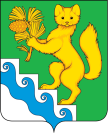 АДМИНИСТРАЦИЯ БОГУЧАНСКОГО РАЙОНАП О С Т А Н О В Л Е Н И Е12.01.2024                          с. Богучаны		                   № 19-пО проведении публичных слушаний по внесению изменений в Правила землепользования и застройки с. Богучаны и Богучанского сельсовета (утв. решением Богучанского сельского Совета депутатов Богучанского района Красноярского края от 27.06.2013 г. №16/58)В целях актуализации сведений градостроительного характера, обеспечения поступательного развития территории муниципального образования Богучанский сельсовет, исходя из социальных, экономических и иных факторов, с учетом положений генерального плана Богучанского сельсовета Богучанского района Красноярского края (утв. решением Богучанского районного Совета депутатов от 07.12.2023 №44/1-364), в соответствии со статьей 28 Федерального закона от 06.10.2003 г. № 131-ФЗ «Об общих принципах организации местного самоуправления в Российской Федерации», главой 4 Градостроительного кодекса Российской Федерации от 29.12.2004 г. № 190-ФЗ, статьями 7, 43, 47 Устава Богучанского района Красноярского края и Положением об организации и проведении публичных слушаний в муниципальном образовании Богучанский район (утв. решением Богучанского районного Совета депутатов  №42/1-344 от 05.10.2023), ПОСТАНОВЛЯЮ:1. Провести публичные слушания по вопросу внесения изменений в Правила землепользования и застройки с. Богучаны и Богучанского сельсовета (утв. решением Богучанского сельского Совета депутатов Богучанского района Красноярского края от 27.06.2013 г. №16/58)  с целью соблюдения прав населения Богучанского сельсовета на благоприятные условия жизнедеятельности, прав и законных интересов правообладателей земельных участков муниципального образования Богучанский сельсовет, 29 января 2024 года в 16-00 ч., начало регистрации 15-50 ч. по адресу: Красноярский край, Богучанский район, с. Богучаны, ул. Октябрьская, д. 72, каб. 19 (зал заседаний).2. Для организации подготовки и проведения публичных слушаний создать и утвердить состав Комиссии по проведению слушаний, согласно приложению к настоящему постановлению.3. Комиссии по организации и проведению публичных слушаний со дня опубликования настоящего постановления по 29 января 2024 года включительно организовать работу общественной приемной для информирования общественности и регистрации заявлений и предложений, поступающих по вопросу проведения публичных слушаний, по адресу: Красноярский край, Богучанский район, с. Богучаны, ул. Октябрьская, 72, кабинет №9, тел. 8(39162) 2-22-45, E-mail:  bogucharch@mail.ru. Время приёма граждан с понедельника по четверг – с 10.00 до 16.00 ч. 4. Информацию о проведении публичных слушаний и материалы проекта «Внесение изменений в правила землепользования и застройки с. Богучаны и Богучанского сельсовета (утв. решением Богучанского сельского Совета депутатов Богучанского района Красноярского края от 27.06.2013 г. №16/58) разместить на официальных сайтах муниципального образования Богучанский район www.boguchansky-raion.ru, https://boguchansky-raion.gosuslugi.ru, в Официальном вестнике Богучанского района.5. Обеспечить информирование населения о проведении публичных слушаний, согласно пункту 1 настоящего постановления, путем размещения информации в электронных и печатных СМИ муниципального уровня, на радиостанции Авторадио.6. Контроль за исполнением настоящего постановления возложить на Первого заместителя Главы Богучанского района В.М. Любима.7. Постановление вступает в силу со дня, следующего за днем его опубликования в Официальном вестнике Богучанского района.И.о. Главы Богучанского района		                           В.М. ЛюбимПриложение к постановлению администрации                                                                                   Богучанского района                                                                                        от 12.01.2014 №19-п   Состав комиссии по организации и проведению публичных слушанийПредседатель комиссииПредседатель комиссииПредседатель комиссииЛюбим Виктор МихайловичЛюбим Виктор Михайлович Первый заместитель Главы Богучанского районаЗаместитель председателя комиссииЗаместитель председателя комиссииЗаместитель председателя комиссииСорокин Сергей ВладимировичНачальник отдела по архитектуре и градостроительству администрации Богучанского районаНачальник отдела по архитектуре и градостроительству администрации Богучанского районаСекретарь комиссииСекретарь комиссииСекретарь комиссииТимофеева Кристина ОлеговнаТимофеева Кристина Олеговна Главный специалист – юрист отдела по архитектуре и градостроительству  администрации Богучанского районаЧлены комиссииЧлены комиссииЧлены комиссииШмелева Лариса ВикторовнаШмелева Лариса ВикторовнаГлава Богучанского сельсоветаКолпаков Сергей ЮрьевичКолпаков Сергей ЮрьевичГлавный специалист ОЖТ администрации  Богучанского сельсоветаГлеба Ольга НикифоровнаГлеба Ольга НикифоровнаНачальник отдела по земельным ресурсам Управления муниципальной собственностью